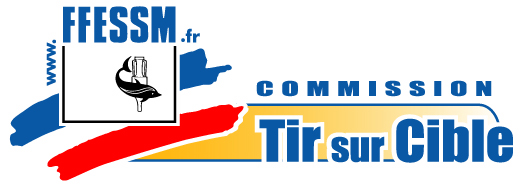 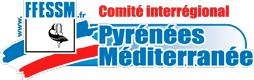 Week-end Initiateur Tir Sur CiblePromotion 201714 et 15 janvier 2017 à CastresNom* :      	Prénom* :      Numéro de licence* : A-  -     Club* :                                                                                    			N° club* :                  Mail* :                                                                      @                                    Adresse* :                                                                                        Téléphone* :                        Né(e) le* :        (jj/mm/aaaa)*Renseignements obligatoiresPièces à fournir pour valider l’inscription :	Copie de la licence 2017 avec l’assurance loisir 1 au minimum	Copie du certificat médical de non contre-indication à la pratique en compétition du 
Tir Sur Cible subaquatique de moins de 1 an (à la date de l’examen), fait par un médecin fédéral ou CES de médecine du sport ou hyperbare	La copie d’un RIFA	Un chèque d’un montant de 60€ à l’ordre de FFESSM-PM (frais formation + 3 repas)	vous souhaitez que vous l’on vous réserve la nuit de samedi à dimanche à l’hôtel Kyriad	Vous arriverez le vendredi soir et souhaitez que l’on vous réserve aussi  la nuit de vendredi à samedi (pas de repas réservé à l’arrivée)	Vous n’avez pas besoin de réservation ou vous vous occupez de réserver vous-même.
http://www.kyriad-castres.fr/fr 
Nota : Prix des chambres identique pour une ou deux personnes : 49€Petit-déjeuner : 9€ par personne
